МБОУ «Краснохолмская средняя общеобразовательная школа № 1»Тверская областьПознавательная игра «Я и моя семья»Постникова Е.Ю. учитель начальных классов2015г.Цель: Определение  понятий «семья» и « счастливая семья».Задачи: - расширить представление о роли семьи, о важности и роли семьи в жизни человека;- выявить особенности «счастливой семьи»;- формировать правильное отношение к семье;- воспитывать уважительное отношение к  членам семьи;- способствовать формированию чувства любви к своей семье.Оборудование: выставка «Талантливые умельцы», ребус, толковые словари, сосуд, два солнышка и каждой команде по семь лучиков, два конверта с пословицами.                                                         Ход занятия 1.  Организационный момент и психологический настрой.          Ребята, давайте улыбнёмся друг другу и нашим родителям. Пусть сегодняшнее  занятие  принесёт всем  нам  радость общения.       Тихо сядьте. Вам уютно на своих местах? Настроение хорошее! Значит, мы можем начать наше занятие. 2. Самоопределение деятельности.         Ребята, посмотрите на доску и отгадайте ребус.на доске: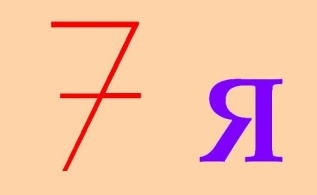 Это слово каждый знает,
Ни на что не променяет!
К цифре «семь» добавлю «я» —
Что получится?Кто может сказать какова тема нашего занятия? Как вы думаете, а о чём мы будем говорить? Сегодня мы с вами поговорим, о том,  что такое семья, что значит, семья в жизни каждого человека и почему семью нужно беречь? 3.Вступительная часть. Знакомство с понятием «семья».   Ребята, а что для вас означает слово семья?  ( Игра с мячом, передача мяча друг другу при ответе на вопрос). Давайте посмотрим, как объясняется значение слова семья в толковых словарях.         Семья – группа живущих вместе людей.  (С.И. Ожегов)         Семья – группа людей, состоящих из родителей, детей, внуков и близких родственников живущих вместе. ( Д.Н. Ушаков)       Семья – это мир где рядом с нами находятся любящие нас люди. Вместе с ними вы растёте, постигаете истину, приобретаем жизненный опыт.       Я вам предлагаю послушать стихотворение, которое так и называется «Семья» М. Тахистова ( читают заранее подготовленные учащиеся класса).Мне бабушка сказку расскажет,
И сделает сладкий пирог,
И даст мне немножечко пряжи,
Чтоб с кошкой побегать я мог!А дед мне подарит рубанок,
Гвоздей принесёт, молоток,
И будет готов спозаранок
Скворечник у нас и совок!А папа возьмёт на рыбалку,
Расскажет о травах лесных…
Мы рядом, немного вразвалку
пойдём мимо елей грибных.Грибов наберём на опушке,
Затейливый корень найдём,
В забытой лесничий избушке
Мы чаю с малиной попьём…А мама, склоняясь над кроваткой,
Спокойную песню споёт,
На цыпочках выйдет украдкой,
И добрые сны позовёт!А в окна врывается ветер,
Я думаю, долго не сплю:
Ну чем мне на это ответить?
Я просто их очень люблю!  4.Основная часть занятия. Познавательная игра.     А сейчас разделимся на две команды, дайте название своей команде. Родители будут вашей группой поддержки, если какие задания будут вызывать сложность,  вы к ним можете обратиться за помощью во время игры не менее двух раз.      У каждого человека есть близкие и дальние родственники, которых мы любим, стараемся быть похожими на них, берём с них пример.      Сейчас  мы проведём конкурс « Моя родня» и узнаем,  насколько хорошо  вы разбираетесь в названии близких и дальних родственников. Первая команда называет близких родственников, а  вторая  команда дальних родственников, выигрывает та команда, которая даст большее число ответов. При необходимости вы можете обращаться за  помощью к  родителям, но помните за всю игру не менее двух раз.          Мы всегда желаем счастья своей семье.  (Рассказываю притчу)Но вот однажды из одной  семьи счастье решило уйти. Трудно сказать почему, но решило. «Но прежде», — сказало счастье, — я исполню по одному желанию каждого члена той семьи, в которой жило долгие годы. «Чего ты хочешь?» — спросило счастье у хозяйки дома. А та ответила, что нет у нее шубы норковой, — и получила хозяйка шубу.Спросило счастье взрослую дочь хозяйки: «Чего ты хочешь?» — и та ответила, что замуж хочет за принца заморского — и вышла замуж за принца заморского.Спросило счастье сына хозяйки: « А ты чего хочешь?» —  «Хочу», — говорит он, — велосипед, буду счастлив, если велосипед будет”, — и получил мальчик велосипед.И уже на пороге дома счастье увидело хозяина и спросило:  «А чего ты хочешь?» Хозяин подумал и сказал: «Хочу, чтобы из моего дома никогда не уходило тепло семейного очага»И счастье выполнило просьбу хозяина и не ушло из этого дома, потому что счастье живет только там, где не  гаснет тепло  семейного  очага!       И следующий конкурс «Заветное желание»       У меня для каждой команды есть волшебный цветок. Ребята вы должны оторвать волшебный  лепесток и загадать желание для своей семьи. Счастье не покинет ваш дом, потому что вы его не размениваете его  по пустякам.     Что может нарушить счастье любой семьи?  ( Споры, конфликты и т.д.)Ссоры и конфликты возникают чаще всего из-за  разных взглядов на одни и те же вещи, жизненные ситуации. И люди выплескивают свои отрицательные чувства и эмоции  на самых близких людей, делая им очень больно.      Мы проведём с вами  конкурс «Сосуд эмоций и чувств».       Сейчас вам нужно записать как можно больше отрицательных эмоций и чувств  человека, которые разрушают взаимопонимание, здоровье членов семьи. Время дается всего одна минута.  Подсчитывается количество записанных слов, и отправляем их « Сосуд эмоций и чувств».       Давайте мы этот сосуд с отрицательными эмоциями чувствами закроем. И пусть эти отрицательные эмоции и чувства уйдут вместе с этим сосудом из нашего дома и нашей семьи. А  появиться они  могут снова в нашем  доме, если мы не прислушаемся к совету старца.« В давние времена жила одна семья, и в ней царили любовь и согласие. Молва об этом долетела до правителя тех мест, и он спросил у главы семьи: «Как вам удаётся жить, никогда не ссорясь, не обижая друг друга?» Старец взял бумагу и написал на ней что – то. Правитель посмотрел и удивился, на листе было написано сто раз одно и то же слово…Это слово - « ПОНИМАНИЕ»     А вот какие ещё семейные качества вы знаете? Следующий конкурс «Семейные качества».      Запишите на полосках,  лежащих у вас на парте самые ценные семейные качества без которых не будет на ваш взгляд счастья в семье. Затем эти полоски прикрепляем на доску,  к кругу с изображением улыбающегося личика, рядом прикрепляются  личику  и у каждой команды получается своё солнышко.    Наш класс освещают и дарят тепло два солнышка, а тепло и уют в доме дарит вам, конечно, ваша мама.  А сейчас конкурсы для наших мам!  (Заработанные баллы мамы отдают своей команде).Конкурс «Узнай своего ребенка» С завязанными глазами мамы по прикосновению рук детей узнают своего ребенка.Конкурс  «Устами младенца».  От каждой команды один  ученик и одна мама. Ели мама знает правильный ответ,  она прикасается рукой к плечу ребёнка, тот начинает изображать плач маленького ребенка. Кто из участников команд будут первыми,  те и отвечают.- Это когда все вместе – мама, папа, бабушка, дедушка……… (семья)–Самый нежный, самый добрый, самый любимый человек для всех людей на Земле …….(мама)– Место, где все собираются   вместе…….(дом)-  Это такое маленькое, пищащее, доставляющее много хлопот, но его всё равнолюбят………(ребенок)– В семье это самое дорогое, ее берегут, передают из поколения в поколение…… (семейные традиции)-  Она вяжет всем носки и печет самые замечательные пирожки и булочки…….. (бабушка)       Недаром в народе говорят: «При солнышке тепло, а при матери добро».  И следующий конкурс для вас ребята, он называется  «Собери пословицы» По 2 пословицы каждой команде. Пословицы в конверте.    1 командеНе нужен клад, когда в семье лад. Не будет добра, коли в семье вражда.
    2 командеКогда семья вместе, так и душа на месте. В семье разлад – так и дому не рад.     5. Работа с выставкой «Талантливые умельцы»     Вот и подошла к концу наша познавательная игра. Пока жюри подводит итоги, ученики рассказывают об увлечениях в их семье и показывают  изделия изготовленные руками их близких.      6. Итог занятия.Какова была тема занятия? Раскрыли ли мы поставленные перед собой цели?      7. РефлексияПродолжите мою мысльСегодня на занятии я узнал……Я сделал для себя новые открытия…..Мне было интересно…Я понял……..Жюри подводит итоги игры. Награждение.
    « А сейчас давайте возьмемся за руки и передадим, как эстафету, тепло своей руки рукопожатием. Начну я: “Я передам  своё тепло и  дружбу……(называю имя ученика, который стоит  рядом),  и т. д. и, наконец, снова тепло и ваша дружба  возвращается ко мне. Я чувствую, что дружбы стало больше, так как каждый из вас добавил частичку своей дружбы. Пусть же она вас не покидает и греет. Так же не покидают теплые и дружеские отношения вашу семью. Пусть в вашей семье будет царить счастье, здоровье и понимание.